Title of Workshop or Hands-on Session in EnglishValquíria Villas-Boas1, Rui M. Lima2, André Luiz Aquere3, João Mello da Silva41 University of Caxias do Sul, Caxias do Sul, Brazil2 Department of Production and Systems, School of Engineering, University of Minho, Guimarães, Portugal3 Department of Civil and Environmental Engineering, Faculty of Technology, University of Brasília, Brasília, Brazil4 Department of Production Engineering, Faculty of Technology, University of Brasília, Brasília, BrazilEmail: rml@dps.uminho.pt, vvillasboas@gmail.com, andre@unb.br, joaomello@unb.brAbstractThis document should be used as a template for the workshops or hands-on sessions proposed to PAEE/ALE’2018. It provides the intended general structure and format, as well as other relevant information. Please read the template contents carefully and follow the instructions. In order to preserve the styles and other formatting elements, copy your text into this template. This type of sessions should be proposed in English. The abstract should not exceed 300 words, followed by two to four keywords. The workshop or hands-on sessions proposals are expected to have three pages maximum.Keywords: Active Learning; Engineering Education; Symposium Information; Project Approaches.IntroductionThis event joins together the 9th International Symposium on Project Approaches in Engineering Education (PAEE'2018) and the 15th Active Learning in Engineering Education Workshop (ALE'2018). The PAEE/ALE’2018 is hosted by the University of Brasília (UnB) and will take place at the Faculty of Technology of the University of Brasília (Figure 1), Brasília, Brazil. The main language of the Symposium is English. More information can be found at the website: http://paeeale.unb.br. This document is to be used as a template for the submissions of proposals of workshop or hands-on sessions.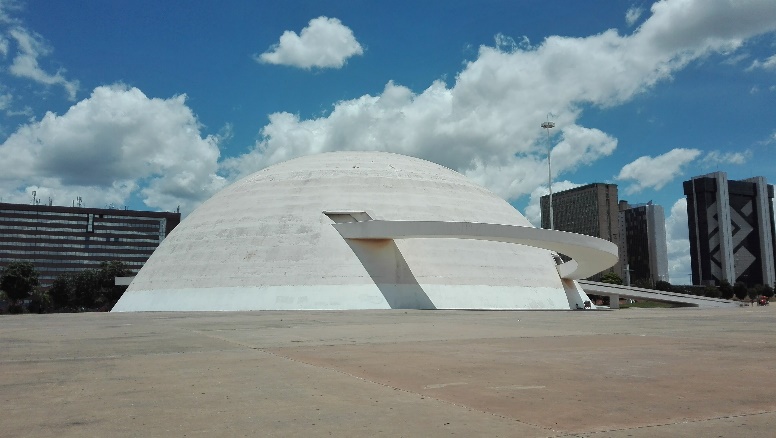 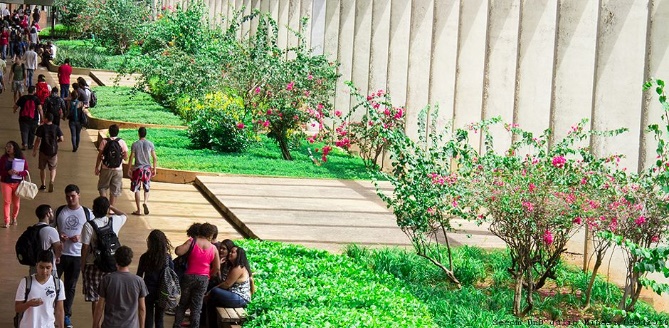 Figure 1. An image of the National Museum (left) and of the University of Brasília (right), Brasília, Brazil.In the context of this event, “workshop sessions” are devoted to teachers training on Active Learning (AL) or Project Based Learning (PBL) strategies (using AL/PBL), while “hands-on sessions” seek to share and disseminate hands-on activities carried out by teachers in their classroom practices.In the first section, it is expected that the authors explain the motivations for this workshop or hands-on session, the main expected results and what it is based on. Have you experimented active learning methods at your institution? Have you carried out an innovative research project? Have you developed new models or theories? Explain what your workshop or hands-on session is about and where it comes from. It would be great if you can relate it directly to one of the symposium themes:Innovative experiences in engineering educationCurriculum designInterdisciplinarityImplementation of pedagogic changesTeacher and tutor roles in PBLTeamwork in PBLDevelopment and assessment of competencesDiversity in Engineering studentsBasic sciences in engineering educationStudent engagement in learningStudent assessment in PBLProject management in engineering education  Active Learning and ICT supportSerious gamesEducation for sustainabilityUniversity-Business CooperationWorkspaces for Active LearningEvaluating PBL and Active LearningResearch on PBL and Active LearningActivitiesThis type of submission is expected to have sections that indicate what kind of activities the participants will be involved in. The event aims at very active involvement in workshop or hands-on session and would like to provide the participants with a short preview of the kind of activities they can expect from this session. Additionally, this type of submission could describe the type of resources used during the session and the organization planned for the participants.Provide information on concepts that are important and sustain with relevant literature. References should use the format shown below.Expected resultsThis submission should make clear what the participants will achieve and/or deliver at the end of the workshop or hands-on session. This is not necessarily a concrete product, but could also be the outcomes of a discussion. Instructions for AuthorsWorkshop or hands-on session proposals submitted to the PAEE/ALE’2018 must be in accordance with this document, which should be used as a template by the authors. These submissions are required to have a maximum of three pages, in accordance with the following general rules:Document file must be in Microsoft Word format applying the styles used in this template.Page layout in A4 size with one column text format.Entire document written using “Segoe UI” text font.Left and right margins of 2 cm; top and bottom margins of 2.5 cm.Word style “Normal”: Body text with “Segoe UI” text font size 10, single line spacing, justified, spacing after paragraph 6 pts.Word style “Head Title”: Title using “Segoe UI” text font, bold, size 16, left aligned.Word style “Authors”: Author information with “Segoe UI Light” text font, bold, size 10, left aligned.Word styles “affiliation” and “email”: Affiliation and email addresses with “Segoe UI” text font, size 8, left aligned.Word style “Heading 1”: First level section titles with “Segoe UI” text font, bold, size 14, distance before paragraph of 24 pts and hanging indent of 0.76 pts.Word style “Heading 2”: Second level section titles with “Segoe UI” text font, bold, size 12, distance before paragraph of 10 pts and hanging indent of 1.02 pts.Word style “Heading 3”: Third level section titles with “Segoe UI” text font, bold, size 10, distance before paragraph of 10 pts and hanging indent of 1.27 pts.Do not use section titles of level 4 and more.Do not use footnotes.Figure and table captions with “Segoe UI” text font, size 9. Figures and Tables are left aligned.References use APA style:Cross reference has “author (year)” or (author, year).Reference list sorted by last name.Please follow the standards above to format your document, including word styles. Copy your text into this template, in order to comply with the standards.ReferencesChristie, M., & de Graaff, E. (2017). The philosophical and pedagogical underpinnings of Active Learning in Engineering Education. European Journal of Engineering Education, 42(1), 5-16. doi:10.1080/03043797.2016.1254160Edström, K., & Kolmos, A. (2014). PBL and CDIO: complementary models for engineering education development. European Journal of Engineering Education, 39(5), 539-555. doi:10.1080/03043797.2014.895703Graaff, E. d., & Kolmos, A. (2003). Characteristics of Problem–Based Learning. International Journal of Engineering Education, 19(5), 657-662. Graaff, E. d., & Kolmos, A. (Eds.). (2007). Management of Change: Implementation of Problem-Based and Project-Based Learning in Engineering. Roterdam: Sense Publishers.Helle, L., Tynjälä, P., & Olkinuora, E. (2006). Project-Based Learning in Post-Secondary Education - Theory, Practice and Rubber Sling Shots. Higher Education, 51(2), 287-314. Lima, R. M., Andersson, P. H., & Saalman, E. (2017). Active Learning in Engineering Education: a (re)introduction. European Journal of Engineering Education, 42(1), 1-4. doi:10.1080/03043797.2016.1254161Lima, R. M., Dinis-Carvalho, J., Flores, M. A., & Hattum-Janssen, N. v. (2007). A case study on project led education in engineering: students' and teachers' perceptions. European Journal of Engineering Education, 32(3), 337 - 347. Powell, P. C., & Weenk, W. (2003). Project-Led Engineering Education. Utrecht: Lemma.